Основы построения систем и сетей радиосвязи1 Что может стать причиной возникновения тепловых шумов?Нелинейные искажения сигнала при прохождении через элементы схем приёмо-передатчиковМежсимвольные искажения, вызванные многолучевым распространением радиосигналаХаотичное движение подвижных носителей зарядаРефракция радиоволн на трассе распространения радиосигнала2 Определить значение уровня напряжённости электрического поля, выраженного относительно 1 мкВ/м, если абсолютное значение напряженности поля в точке приёма  составляет 0,000009 В/м. Результат введите с округлением до целого числа дБмкВ/м.  Ответ: 19 дБмкВ/м3 Укажите факторы, которые влияют на величину минимального значения напряжённости поля Емин:Режим модуляцииВысота подвеса передающей антенныТребуемое отношение сигнал/шумДиапазон частот радиосигналаКоэффициент усиления передающей антенныРельеф местности4 Что определяет параметр защитное отношение Аз?требуемое отношение сигнал/помехасигнал на выходе передатчикасигнал на входе приёмникатребуемое отношение сигнал/шум5 От каких факторов зависит эффективная изотропная излучаемая мощность  радиопередающего устройства (два варианта ответа)?длина радиолиниичувствительность приёмникамощность передатчикарабочая частотакоэффициент усиления передающей антенны6 От каких факторов не зависит ЭИИМ спутника?коэффициент усиления приёмной антенныкоэффициент шума приёмникамощность передатчикакоэффициент усиления передающей антенны7 Чем отличаются режимы модуляции 16к и 2к:Потенциальной помехоустойчивостью Возможной величиной зоны обслуживания передатчикаЧислом поднесущих частот в составе OFDM-сигнала8 Укажите отличия стандартов DVB-Tи  DVB-T2Различные диапазоны частот, предусмотренные для использованияРазличные типы приёмных антеннРазличные методы помехоустойчивого кодированияРазличная энергетическая и спектральная эффективностьПроизводственный менеджмент и маркетинг в отрасли инфокоммуникаций1. Повышение квалификации кадров относится к функции управления:- планирование- организация процесса труда- мотивация- контроль9. Запас времени, на который можно сдвинуть начало выполнения работы, при этом ранние начала последующих работ не меняются- частный резерв времени- полный резерв времени- критический путь16. Оптимизационные критерии:- максимизация прибыли- минимизация затрат- размер минимальных поставок- географическое положение фирмы17. Эффективность использования рабочей силы (повышения производительности труда) может быть повышена за счет:- увеличения фондоотдачи- роста фондовооруженности- увеличения фондоемкости23. Какой из перечисленных методов использовался для получения представленных результатов экспертизы: Методы:1) парное сравнение2) ранжирование3) непосредственная (балльная) оценка                         Результаты экспертизы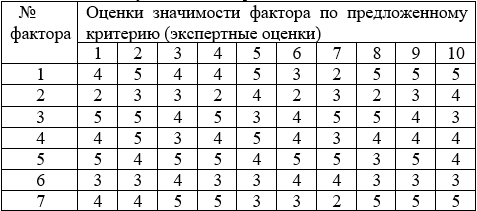 26. Ликвидации бесполезных и вредных функций объекта, а, следовательно, и снижению затрат на их осуществление способствует:актуализация функцийсосредоточение функцийсовместимость функцийгибкость функций28. Решение, наилучшее в заданном критерием смысле:рациональноенеэффективноеоптимальное31. Фиктивная работа в сетевом графике требует затрат:материальныхтрудовыхфинансовыхникаких33. Проект развития сети связи считается эффективным, если:ЧДД>0, ИД>0ЧДД<0, ИД<1ЧДД>0, ИД>147. Функционально-стоимостной анализ включает построение модели (нужное подчеркнуть):- системной- аналитической- функциональной- оценочной58. На основании приведенных коэффициентов удорожания работ выбрать целесообразный вариант для оптимизации сетевой модели по критерию «время-затраты»:- Куд =0,7 (работа критического пути)- Куд = 1,2 (работа некритического пути)- Куд= 0,9 (работа некритического пути)- Куд= 2,1 (работа критического пути)71. Для определения частного резерва времени работы на сетевом графике необходимо знать:- Раннее начало данной работы- Позднее начало данной работы- Раннее начало последующей работы- Позднее начало последующей работы- Продолжительность критического пути72. Продолжительность критического пути можно определить по:- Раннему началу каждой работы- Продолжительности каждой работы- Раннему окончанию работ, входящих в завершающее событие- Позднему окончанию работ, входящих в завершающее событие- Полным резервам времени работ77. К документационным методам выбора экспертов относится:- наличие дипломов и сертификатов- наличие сертификатов- тестирование- собеседование83. При оптимизации сетевого графика сокращаются работы:- любого пути;- с наименьшим коэффициентом удорожания работ;- с максимальным коэффициентом удорожания работ.